山东vivo2021届校园招聘岗位介绍 营销管培生工作地点：山东各分公司职位简述：1、客户关系建立  2、区域市场操作  3、高绩效销售团队建立 4、能够独立操作市场促销活动          5、自我管理能力  6、熟悉IT线上用户管理职位要求：1、有较强的执行力和团队合作意识2、对IT产品销售、渠道管理、零售专卖店管理有浓厚兴趣3、对线上粉丝、抖音、线上商城管理4、适应长期在外区域出差工作5、在校期间任职学生干部优先福利待遇：1、公司提供出差、交通补助   2、公司定期提供相关培训          3、实习期、试用期内派驻出差均提供住宿其他福利：1、公司组织年度旅游 2、公司发放13薪、年度体检3、国家规定法定节假日公司福利发放工作环境：vivo有着和谐的工作氛围和年轻的团队伙伴，强调做人做事，淡化层级观念，给予各位员工充分开放的平台和自由发挥的空间联系我们：联系人：邢女士公司电话：0531-82635566公司地址：济南市历下区文化东路恒大帝景9号楼1310vivo办公区人力资源部简历投递：zhaopin@sdvivo.com 邮件主题：区域+岗位+姓名+学校关注我们(公众号）：vivo山东招聘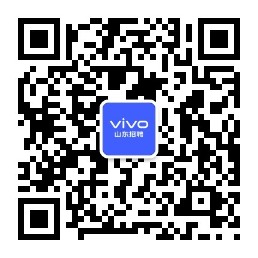 